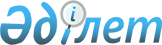 О переводе земельных участковПостановление Правительства Республики Казахстан от 4 мая 2012 года № 575

      В соответствии со статьей 2 Земельного кодекса Республики Казахстан от 20 июня 2003 года Правительство Республики Казахстан ПОСТАНОВЛЯЕТ:



      1. Перевести земельные участки общей площадью 1,7119 гектаров из категории земель промышленности, транспорта, связи, обороны и иного несельскохозяйственного назначения, ранее предоставленные государственным учреждениям Министерства обороны Республики Казахстан для нужд обороны, в категорию земель населенных пунктов согласно приложению к настоящему постановлению.



      2. Настоящее постановление вводится в действие со дня подписания.      Премьер-Министр

      Республики Казахстан                       К. Масимов

Приложение                

к постановлению Правительства      

Республики Казахстан         

от 4 мая 2012 года № 575        

Экспликация

земель промышленности, транспорта, связи, обороны и иного

несельскохозяйственного назначения, переводимых в категорию

земель населенных пунктов
					© 2012. РГП на ПХВ «Институт законодательства и правовой информации Республики Казахстан» Министерства юстиции Республики Казахстан
				№

п/пОбщая площадь

переводимых

земель, гектарМестонахождение

земельного участкаЦелевое назначение переводимого

земельного участка12341.0,052Алматинская область,

Кербулакский район,

поселок Сарыозек,

военный городокДля обслуживания и эксплуатации

отчужденных имущественных комплексов

Республиканского государственного

предприятия «Казвоенторгснабсбыт»

Министерства обороны Республики

Казахстан (магазин № 1)2.0,0607Алматинская область,

Кербулакский район,

поселок Сарыозек,

военный городокДля обслуживания и эксплуатации

отчужденных имущественных комплексов

Республиканского государственного

предприятия «Казвоенторгснабсбыт»

Министерства обороны Республики

Казахстан (магазин № 4)3.0,0313Алматинская область,

Кербулакский район,

поселок Сарыозек,

военный городокДля обслуживания и эксплуатации

отчужденных имущественных комплексов

Республиканского государственного

предприятия «Казвоенторгснабсбыт»

Министерства обороны Республики

Казахстан (кафе-бар)4.0,0216Алматинская область,

Кербулакский район,

поселок Сарыозек,

военный городокДля обслуживания и эксплуатации

отчужденных имущественных комплексов

Республиканского государственного

предприятия «Казвоенторгснабсбыт»

Министерства обороны Республики

Казахстан (магазин № 5)5.0,0263Алматинская область,

Кербулакский район,

поселок Сарыозек,

военный городокДля обслуживания и эксплуатации

отчужденных имущественных комплексов

Республиканского государственного

предприятия «Казвоенторгснабсбыт»

Министерства обороны Республики

Казахстан (кафе)6.1,52Алматинская область,

Кербулакский район,

поселок СарыозекДля обслуживания и эксплуатации

отчужденных имущественных комплексов

Республиканского государственного

предприятия «Казвоенторгснабсбыт»

Министерства обороны Республики

Казахстан (складские помещения и

железнодорожный тупик)1,7119